Жил да был однажды бедный человек, и звали его Костакис. Все дни он работал с восхода до заката, а по воскресеньям выходил в свой садик, садился под яблоней, съедал хороший обед, а потом до вечера играл на свирели и таким образом проводил свой день в удовольствии. И было у Костакиса доброе сердце: ни на кого он ни разу не рассердился, ни с кем никогда не поссорился.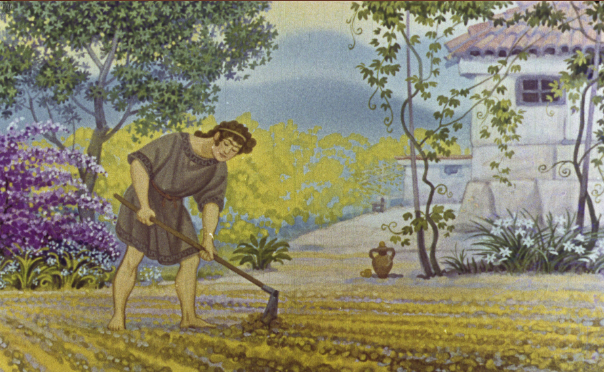 Раз в воскресный денек, когда он играл на своей свирели и мурлыкал песенку, выползла из укромного уголка змея и, качаясь-кланяясь, принялась танцевать перед ним в такт музыке. Поначалу испугался Костакис, а потом успокоился. Так вот оно и было — он играл, а змея танцевала. 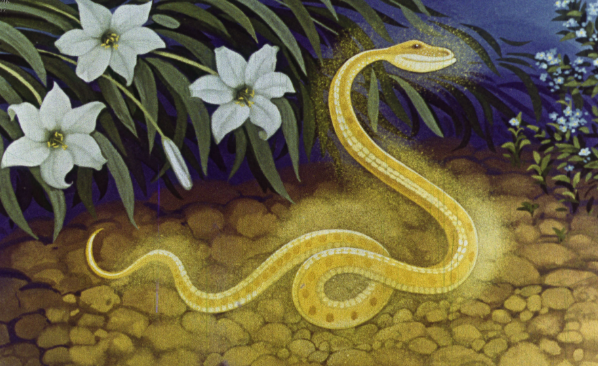 Наконец змея поклонилась в последний раз и исчезла, а там, где она танцевала, увидел бедняк мешочек золотых монет. Бедняга от радости чуть в пляс не пустился, а потом и говорит жене:— В другое воскресенье я опять заиграю на свирели, тогда увидим, приползет ли она снова. Смотри только, никому ни слова! Ведь это не простая змея — это добрый дух нашего дома!— О чем ты говоришь! Разве я рассудок потеряла, чтобы болтать о таком? Конечно же, это добрый дух нашего дома, в преданиях о нем не зря говорится. Слыхала я, что змеи любят музыку, может, ей нравится, как ты играешь?— А ты, глупая, надо мной насмехалась и убегала каждое воскресенье к соседкам, чтобы не слышать моей игры! Теперь видишь, что получилось!Так в разговорах прошла неделя, а в воскресный день они вновь увидели змею. Целый год так продолжалось, и каждый раз змея оставляла Костакису мешочек золота. Дивился народ, что бедняки начали жить в достатке. Пошли сплетни да пересуды, то да се. Только и разговору — как бы вызнать тайну Костакиса! И вдруг змея пропала!Ждал бедняк, ждал, играл на свирели, играл — все впустую: не выползает змея!Тогда решил Костакис отыскать змеиную нору. А когда отыскал, увидел змейку, свернувшуюся клубком, мертвую. Опечалился бедный человек, заплакал горько и зарыл ее в саду, возле ограды.А через несколько дней выросло на том самом месте деревце диковинное, ни на какое другое в мире не похожее. Подрыл Костакис немного корень и увидел, что деревце выросло на змеиных костях. Тогда прикрыл он корни землей, а деревце про себя назвал змеиным. Все дивились тому деревцу, а тайное его имя, змеиное, никто знать не знал. Даже жена Костакиса не знала: не открыл он ей, что выросло деревце на костях змеи.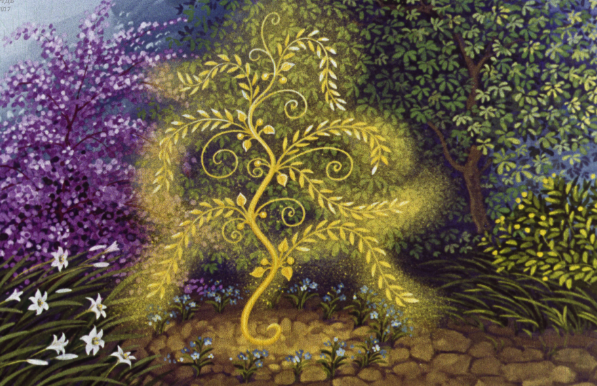 И вот по воскресеньям начали собираться люди и ставить заклады. Но всегда проигрывали: ведь они не знали тайное имя деревца. Приходил один, ставил заклад и спрашивал:— Это яблоня? Это груша? Это мирабель?Подходил другой и начинал:— Это гранат? Это персик? Это смородина?Подходил третий:— Это абрикос? Это инжир? Это померанец?Никто не мог угадать, и бедняк выигрывал множество споров.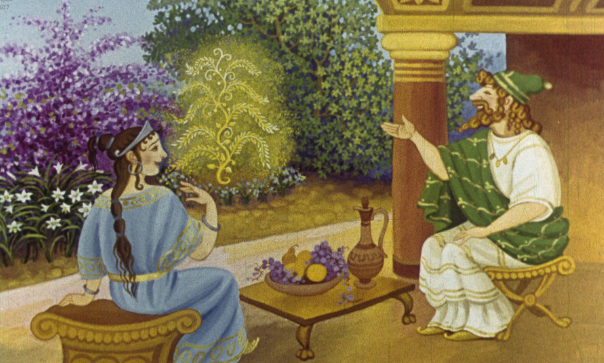 А жил в той деревне один хитрый и жадный торговец, и решил он выведать секрет у жены бедняка. Он набрал ей вышивок, безделушек, украшений из поддельного золота, принес и продал ей по дешевке. Стали они друзьями. Раз торговец и говорит:— Неужели и ты, любушка, не знаешь, что это за дерево растет в вашем саду у ограды?— Не знаю я тайны, милый дружок. Таится муж и от меня!— А ты упроси, уговори его. Подарю тебе тогда тапки, золотом расшитые, с шелковыми кисточками. Да смотри скажи вроде не мне, а назови деревце громко два раза в своей спальне. Я спрячусь под окошком и услышу. Вот и не будешь ты горевать, что выдала тайну.Так он ее уговаривал, и на другой день спрятался хитрец под окошком в переулочке и весь обратился в слух. А женщина принялась пытать мужа:— Скажи, муженек, как зовется наше деревце, что у ограды?— Зачем это тебе знать? Плохо разве выигрывать нам в спорах?— О чем волнуешься, Костакис мой, я ли разболтаю! Ты что, меня не знаешь? Или ты меня совсем не любишь?!Подумал немного бедняк и открыл секрет.— Давно бы так! Значит, это змеиное дерево! И выросло оно на костях нашей змейки! Ах, дорогая наша змейка, ты и мертвая нам помогаешь! — И, чтобы услыхал ее торговец под окошком, крикнула изо всех сил: — Змеиное дерево! Змеиное дерево!В воскресенье вновь собрался народ спорить. Пришел и торговец в цветастом жилете. Вот проиграли двое, проиграли трое, тогда вперед вышел торговец и говорит:— Ставлю на спор все свое имущество! Ставь и ты все, что имеешь, Костакис!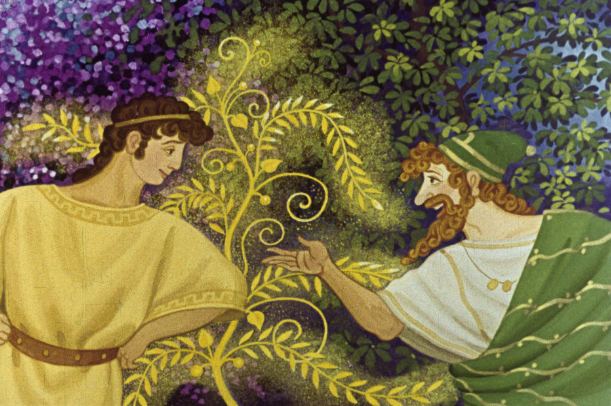 Растерялся бедняк, не ожидал он такого большого залога, но, уверенный, что никто не знает тайны, согласился:— По рукам! Ставлю все, что нажил!— Договорились! Это тополь?— Нет! Проиграл первый раз!— Это липа?— Нет! Проиграл и второй раз!— Это… это… — Притворился торговец, что размышляет, крепко обхватив руками голову, вот-вот отгадает название. — А может быть, это змеиное дерево?!Застыл Костакис с открытым ртом, как громом пораженный. В глазах у него все потемнело: только что был он в достатке, а теперь всего лишился и стал беднее прежнего!Пришлось ему убираться из собственного дома: жена, как узнала о том, что произошло, вконец рассорилась с ним.Вот бредет бедняга по дороге и убивается:— Так мне, дурню, и надо, коли поверил злой женщине!Встретилась ему старушка.— Здравствуй, сыночек!— Здравствуй, бабушка!— Что ищешь ты здесь, где и птицы не пролетают?— Хожу ищу свою судьбу!— Судьба твоя живет в доме Солнца.— Как же туда, бабуся, добраться?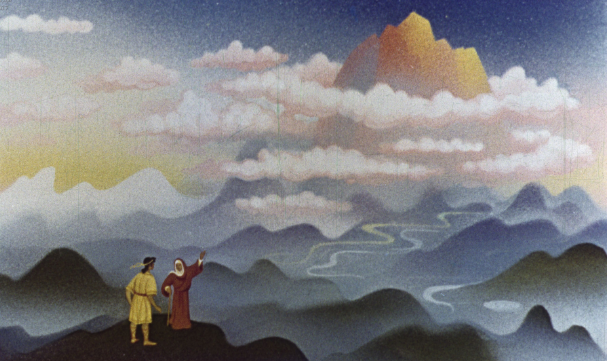 — Это, сынок, далеко отсюда. Сначала пройдешь ты скалу, что висит в воздухе и качается, а на землю не падает, а потом речку, в которой воды чуть-чуть, а там уже и до Солнца рукой подать!Проговорила это старушка и исчезла. А Костакис побрел дальше. Шел он, шел, долго шел.И вот, наконец, дом показался, красный-красный, так и горит! А у двери женщина сидит, ни молодая, ни старая. Понял Костакис — это же его судьба!— Зачем пожаловал сюда, Костакис?— Пришел я помощи твоей просить, — отвечает. — Не могу больше такую жизнь терпеть! Отдаюсь на твою волю — что хочешь, то со мной и делай!— Хорошо, — говорит судьба, — попытаюсь я тебе помочь. Давай дождемся Солнца и спросим у него совета.Вот сели они ждать. Как стемнело, закатилось Солнце спать-отдыхать, чтобы рано поутру вновь в небо отправиться. Дала ему женщина обед, показала Костакиса и попросила:— Помоги, Солнышко, этому бедному человеку! Ведь это он играл на свирели моему дитятку — змейке!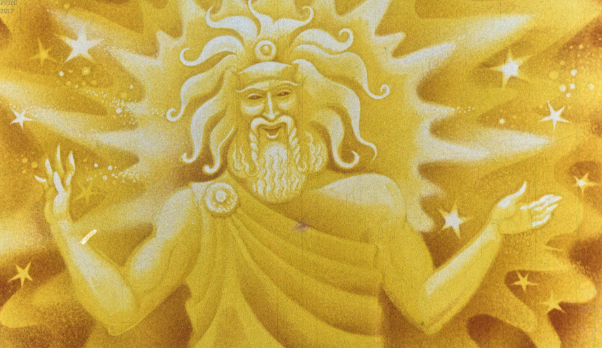 Молвило тогда Солнце:— Возвращайся в свою деревню и поспорь с торговцем. Пусть он теперь ставит в заклад все свое имущество. А спор будет вот о чем: спроси ты его, откуда Солнце встает. Он ответит, недолго думая: с востока, а ты говори — с севера, и ничего не бойся!— Как же мне спорить, у меня и для заклада ничего-то нет!— А ты поищи у корней змеиного деревца — авось найдешь чего-нибудь!Наконец добрался бедняк до своей деревни. Дождался он ночи, подошел к своему дому, перелез через ограду в сад, копнул землю под змеиным деревцем и достал мешочек с золотыми монетами. Схватил он мешочек, перепрыгнул через изгородь и спрятался за деревней в ожидании воскресного дня.В воскресенье чуть свет явился он к торговцу.— Эй, ты зачем здесь? — удивился торговец.— Хочу побиться с тобой об заклад!— А что поставишь в залог? Ты же нищий! Без залога нет и спора!— Не совсем уж я и нищий. Вот мой залог! Или он тебе не по душе?С этими словами Костакис потряс мешочком с золотыми. Он-то знал, что ради золота торговец согласится на любой спор.Так и случилось. Увидал торговец деньги, помутилось у него от жадности в голове, и, забыв всякую осторожность, он крикнул:— Так о чем будет спор?— Давай поспорим, откуда Солнце встает!— Ха!.. Ха! Откуда же еще — с востока, конечно!— Спорим, что с севера?!Подумал торговец, что у Костакиса с горя с головой не в порядке, и воскликнул:— Да я готов спорить об этом хоть тысячу раз, на любой залог!— Если ты так уверен, — отвечает бедняк, — поставь все свое имущество! А я — этот мешочек, больше у меня ничего нет!Засмеялся алчный торговец: скоро это золото в его карман пересыплется!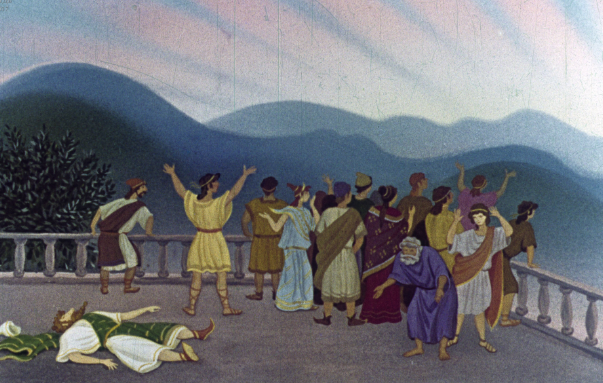 Вот на следующий день, еще не рассвело, взобрались они оба и все соседи на крышу дома и начали ждать восхода Солнца. У бедняги сердце колотилось от страха, не обманула ли его судьба, а у торговца сердце колотилось от радости, что скоро золото его будет. Так смотрели одни на восток, а другие — на север. Вдруг озарилось небо, и красные солнечные лучи показались на севере! Ахнул народ от удивления, а торговец упал без чувств. Пришлось ему, хочешь не хочешь, отдавать все свое имущество бедняку. И зажил Костакис хорошо, а мы с вами еще лучше!